Canadian PrisonsVocabularyRehabilitation InhumanePretense Homicide rate Penitentiary InmateIndigenous Subject to Solitary confinement Parole Condemned Infrastructure CBC Perpetrator Rehabilitate Hygienic Correctional officer GrimIncarceratedPerplexingAccomplice seizeShiverillicitappeal (court)Pre-Reading QuestionsWhat is the purpose of prison?What is the difference between minimum security and maximum-security prisons? What do you think prisons in Canada are like compared to other countries? What kind of people end up in prisons? How big is the Correctional Services Canada’s budget? What is restorative justice? 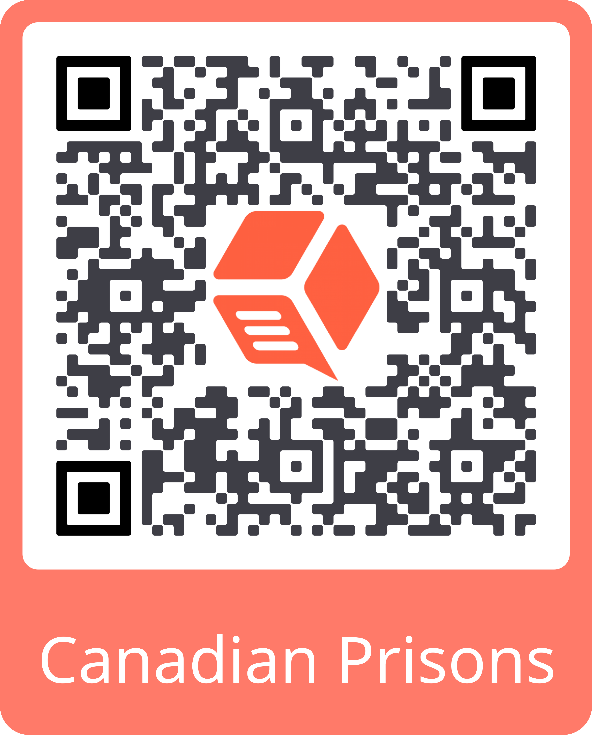 Questions While Reading How many murders occur in Canadian prisons (last year)? What are some of the issues with Canadian prisons according to Justin Ling? The article says that Canadian prisons are racist. Which population is over-represented? What are some of the issues that indigenous and black people face in Canadian prisons? Why do you think the article says some prisons need to be torn down? What are some of the mental health issues facing inmates today? How many prisoners are returned to prison within two years? What are some issues related to nutrition in Canadian prisons? Discussion Questions Are prisons effective? What alternatives can you think of? Are Canadians wasting money on prisons? How can we better prepare prisoners for life after prison? Compare Canadian prisons to Korean prisons. Should Korea use restorative justice more? 